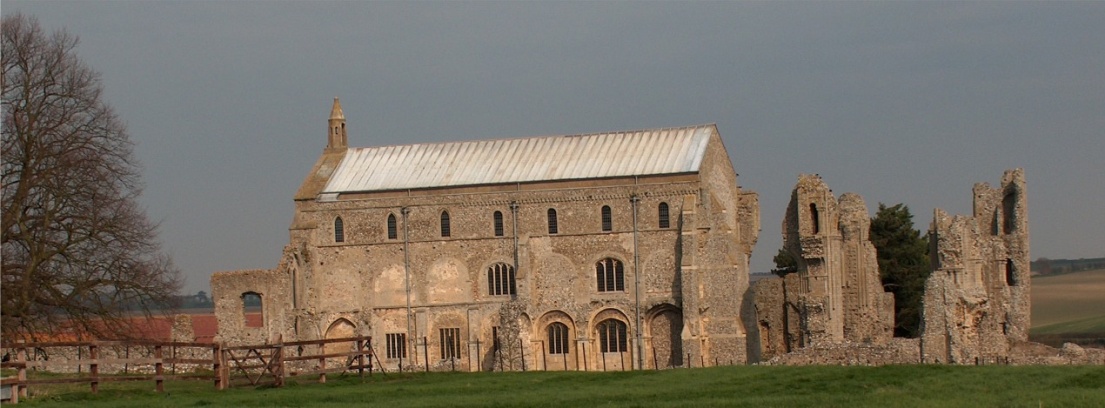 Parish Council MeetingMembers of the Council     You are summoned to attend a meeting of Binham Parish Council at The Memorial Hall onMonday 14th September 2020 at 7.30pmS. H. HaydenLocum Clerk7th September 2020The Public are welcome to attend this Parish Council meeting  Covid 19 precautions will be in placePlease bring a mask and use hand sanitiser at door on way in and out You will be asked to leave your name and telephone number to assist “Track & Trace” – these details to be kept for 21 days and then destroyedAGENDA1.	To receive and accept apologies for absence2.	To Receive Declarations of Interest3.	Approval of the Minutes of Parish Council Meeting held 13th July 20204.	Matters Arising  5.	Reports	5.1	Norfolk County Council	5.2	North Norfolk District Council	5.3	Chair’s Report re: SAMS	5.4	Chair’s Report including any ongoing Covid 19 “Stay Secure” provisions6.	Public questions, comments or representations 	(on matters connected with this Agenda – limited to four minutes per person and twenty minutes in total at discretion of the Chairman)7.	Planning	7.1	Report from Planning Committee	7.2 	To discuss and make observations on any applications received after the date of this 	Agenda	7.3	To discuss and agree response to Norfolk Coast Partnership on AONB boundary8.	Finance and Regulatory	8.1	To receive balance sheet and approve List of Payments	8.2	To note clerk’s salary increase (2.75%) backdated to April 2020	8.3	To consider donation to Youth Group to assist re-opening following Covid shutdown	8.4	To approve Standing Orders and Financial Regulations9.	To receive and discuss any reply from NCC re: footpaths on Green and consider an application for their addition to the Definitive Map10.	Items for Information Only or next Agenda  The next meeting will be on 9th November 2020